04.05.2020 – 08.05.2020TEMAT TYGODNIA: KSIĄŻKA MOIM PRZYJACIELEM06.05.2020 Środa:O czym marzą książki?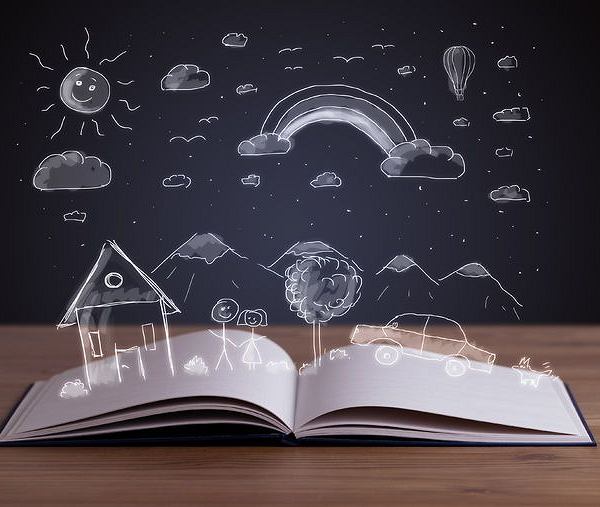 Dzień dobry Kochane „Tygryski” oraz Drodzy Rodzice!W środowy dzień zapraszamy do następujących zabaw:Pająk i muchy - zabawa ruchowaDziecko biega swobodnie, naśladując gestami, dźwiękiem muchy. Na zawołanie "pająk!", zastyga w bezruchu. Osoba pełniąca funkcję pająka wychodzi na spacer i uważnie obserwuje czy mucha się nie porusza. Jeśli dziecko nie wytrzyma w bezruchu, zabierany jest do "sieci". Gdy pająk na chwilę wraca do sieci, mucha ma możliwość swobodnego fruwania, aż do następnego polowania.Czynności higieniczne – Etapy mycia rąk przy piosence ,,Szczotka pasta”. Utrwalanie zasad higieny oraz etapów mycia rąk.https://www.youtube.com/watch?v=xLdhe8s34hM„Masaż na dobry humor” – zabawa usprawniająca narządy artykulacyjne. Rodzic czyta tekst wiersza, dziecko wykonuje przed lustrem ćwiczenia:Żeby było nam wesoło – masujemy swoje czoło.
Raz i dwa, raz i dwa – każdy ładne czoło ma.
Potem oczy, pod oczami i pod nosem, pod wargami.
Język w górę raz i dwa – ładny język każdy ma.
Tu jest głowa, a tu uszy – trzeba swoje uszy ruszyć.
Raz i dwa, raz i dwa – dwoje uszu każdy ma.
Powiedz: mama, tata, lala, i zaśpiewaj: la-la-la-la.
Otwórz buzię, zamknij buzię, pokaż wszystkim oczy duże.
Pogłaszcz główkę ładną swoją i policzki, brodę, czoło.
Poszczyp lekko całą twarz i już dobry humor masz!„Skąd się bierze papier?” – zapraszam teraz dzieci na krótką pogadankę. Rodzic trzyma w ręku kartkę białego papieru. Pokazując kartkę dziecku pyta: „Co to jest?”. Gdy dziecko odpowie na pytanie, pyta: „Jak myślisz jak powstaje papier?” – dajemy dziecku chwilkę czasu na zastanowienie się i udzielenie odpowiedzi. Następnie rodzic informuje, że za chwileczkę obejrzymy film, dostępny pod linkiem:https://papierowydizajn.pl/mamo-skad-sie-bierze-papier/Po obejrzeniu filmu rodzic rozmawia z dzieckiem na temat treści filmu:         Z czego powstaje papier?         Co dzieje się z drewnem w produkcji papieru?         Jak możemy oszczędzać papier?Następnie rodzic informuje dziecko, że papier możemy oszczędzać poprzez drukowanie tylko tego, co nam naprawdę potrzebne i drukowanie oraz rysowanie na obu stronach kartki, nie wyrzucanie niezapisanych w całości kartek, ale korzystanie z ich czystych elementów. Natomiast stary papier czy gazety możemy oddać w specjalne miejsca, tzw. skupy makulatury, które pozwolą na ich powtórne użycie. Rodzic pyta dziecko, czy każdy papier jest taki sam. Pokazuje jego różne rodzaje i prosi o ich porównanie (np. kartka z bloku technicznego, rysunkowego, karton, gazeta, magazyn). Tłumaczy, że zależy to od procesu powstawania papieru oraz dodanych barwników. „Drzewo – papier” – zabawa ruchowa – dziecko poruszają się na swobodnie po pokoju. Na hasło rodzica: „drzewo” – dziecko stoi na dywanie, podnosi ręce do góry i porusza nimi na boki. Na hasło  „papier” – kładzie się na dywanie i zastyga w bezruchu. Zabawę powtarzamy 5-krotnie.Ile książek jest na półce? – zabawa matematyczna, której celem jest przeliczanie książek na półkach.  Do zabawy dziecku potrzebne są książki oraz fasolki lub klocki.Zadaniem dziecka jest przeliczenie książek na poszczególnych półkach w pokoju a następnie ułożenie tyle samo fasolek. Dziecko podaje wynik. Wybiera i przyporządkowuje odpowiednią liczbę. Następnie porównuje, na której półce jest najwięcej książek, na których – mniej lub tyle samo. Zapraszam do rozwiązania zadań z treścią, za pomocą liczmanów książek lub fasolek                 - Miałem 9 książek, wypożyczyłem jeszcze 1. Ile teraz mam książek?- Ola w swojej biblioteczce ma 10 książek, ale 5 pożyczyła Basi. Ile ma teraz książek?- Mama uwielbia czytać. Ma 10 książek, 8 oddała do biblioteki. Ile jej zostało?„Klocki w rzędzie lub szeregu”Dziecko układa w rzędzie (lub szeregu) np. klocki, liczy je głośno i mówi, ile ich  jest. Dorosły przekłada kilka i pyta: Czy teraz jest tyle samo klocków? Dziecko ponownie przelicza. W następnym ćwiczeniu to dorosły układa klocki, liczy je i oświadcza, ile ich jest.. Dziecko przekłada liczmany i pyta Czy teraz jest tyle samo klocków? Dorosły stwierdza: Tak nadal jest …….klocków. Jeśli chcesz możesz sprawdzić.W ramach omawianego tematu zachęcamy do wykonania z dzieckiem kart pracy„Dzieciaki w akcji część 4 – karty pracy dla pięciolatka” – ćwiczenie do wykonania ze strony 18.